Nom : ………………………………..………..	Le 5 novembre 2014Evaluation BIA1) AERO / La corde d’un profil est le segment qui joint :a) l’emplanture à l’extrémité de l’aile	b) les deux extrémités d’une ailec) le bord de fuite au bord d’attaque	d) aucune des propositions ci-dessus n’est exacte2) AERO / L’intrados d’une aile ou d’un profil désigne :a) sa partie supérieure	              b) sa partie inférieurec) les extrémités		d) les aérofreins3) AERO / L'angle d’incidence de l'aile est l'angle compris entre :a) la trajectoire et l'axe longitudinal de l'avion 	b) la trajectoire et l'horizontalec) la corde de profil et l'horizontale		d) la corde de profil et la trajectoire4) MTO / Le mistral est un vent :a) d'est qui souffle sur la Provence		b) du sud-ouest qui souffle sur le Languedocc) du nord-ouest qui souffle sur le Languedoc	d) du nord-ouest qui souffle sur la Provence5) NSR / Un ballon libre (montgolfière, par exemple) a priorité sur :a) les avions        	b) les hélicoptères	      c) les planeurs	        d) tous types d'aéronefs6) AERO / La portance est :a) proportionnelle à la masse volumique de l’air 	b) proportionnelle au carré de la vitessec) proportionnelle au carré de la surface alaire	              d) les réponses a et b sont exactes7) AERO / L’allongement d’une aile est :	a) le rapport entre l’envergure et la profondeur moyenne de l’aile	b) le rapport entre la longueur du fuselage et l’épaisseur de l’aile	c) proportionnel à la surface de l’aile	d) égal à la longueur de l’aile8) AERO / Sur la polaire d'aile dessinée ci-dessous, on appelle point de traînée minimum :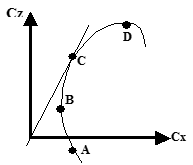 	a) le point A  	b) le point B 	c) le point C 	d) le point D9) CONN / On appelle surface alaire :	a) la surface d'une aile	b) la somme des surfaces de deux ailes	c) la surface totale de l’intrados d’une aile y compris celle qui traverse le fuselage	d) la somme de la surface des ailes et de la totalité du fuselage10) CONN / Pour déterminer l’envergure de cet avion,	vous effectuez la somme des longueurs suivantes :	a) A + A		b) B + B 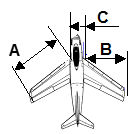 	c) A + C + A	d) B + C + B11) CONN / Un avion a les caractéristiques suivantes : envergure 10 mètres, épaisseur relative de l'aile 0, 20 mètre, profondeur moyenne de l'aile 1 mètre. Sachant que cette aile est rectangulaire, quel est son allongement ?	a) 50		b) 5		c) 10		d) 10012) AERO / Classer les avions ci-dessous dans l’ordre du plus stable au moins stable :	a) 1, 2, 3, 4	       b) 3, 1, 4, 2	c) 1, 3, 4, 2	       d) 3, 4, 2, 1 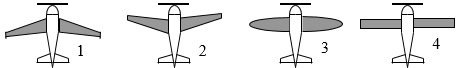 13) AERO / En montée rectiligne uniforme, la portance :	a) est inférieure au poids	b) est supérieure au poids	c) est égale au poids	              d) est égale à la traîné14) AERO / Un corps se déplace à la vitesse de 100 km/h ; en passant à la vitesse de 300 km/h, sa résistance aérodynamique :	a) ne change pas		b) est multipliée par 9	c) est multipliée par 3	              d) diminue légèrement 15) CONN / Un saumon d’aile est :	a) la pièce maîtresse de l’aile	b) l’extrémité de l’aile appelé aussi bord marginal	c) une pièce en forme de poisson qui sert à équilibrer l’aileron	d) une pièce renforcée de l’aile qui sert de marchepied16) CONN / La dérive est :	a) une surface empêchant l’avion de dériver par vent de travers	b) une commande dans la cabine	c) le plan fixe vertical	d) l’orientation des roues lors de l’atterrissage17) AERO / Un déplacement du manche vers la droite :	a) lève l’aileron droit et baisse l’aileron gauche         b) baisse l’aileron droit et lève l’aileron gauche	c) abaisse simultanément les ailerons                          d) relève simultanément les ailerons18) AERO / Lorsque le pilot tire le manche à balais ou le volant, il agit sur :	a) les ailerons                   	b) les volets	c) la gouverne de direction	d) la gouverne de profondeur19) CONN / En utilisant le plan « trois vues » ci-dessous, quelles sont les combinaisons corrects ?D= Volets – E= Ailerons – F= Gouverne de profondeura) D4 – E5 – F6           b) D6 – E5 – F4c) D5 - E4 - F6             d) D5 - E6 - F4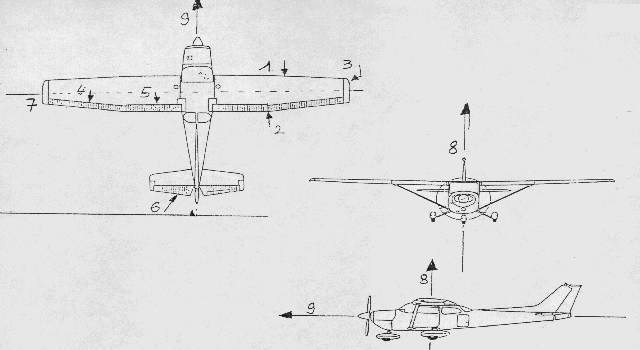 20) AERO / En utilisant le plan « trois vues » ci-dessus, quelles sont les combinaisons corrects ? A = axe de roulis - B = axe de tangage - C = axe de laceta) A7 - B8 - C9                b) A7 - B9 - C8c) A8 - B7 - C9                d) A9 - B7 - C8